Ouverture du Kata :

1ère série Toshunobu (attaques sans armes) :
Dori (Saisie)
1ère technique : Ryote Dori (Saisie des deux poignets)

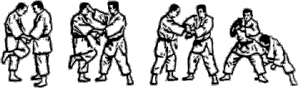 

2ème technique : Hidari Eri Dori (Saisie du revers gauche)

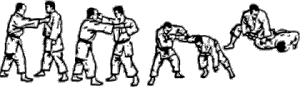 

3ème technique : Migi Eri Dori (Saisie du revers droit)

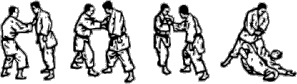 

4ème technique : Kata Ude Dori (Saisie au coude)

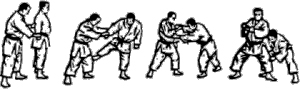 

5ème technique : Ushiro Eri Dori (Saisie du col par derrière)

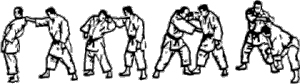 

6ème technique : Ushiro Jime (Etranglement par l'arrière)

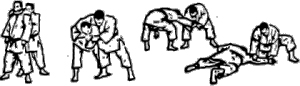 

7ème technique : Kakae Dori (Ceinturer par l'arrière)

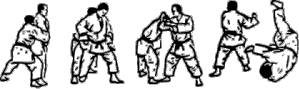 

Tsuki / Geri (Coups de poing / Coups de pied)
8ème technique : Namame Uchi (Coup de poing indirect)

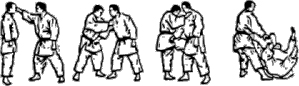 

9ème technique : Age Tsuki (Coup de poing en montant)

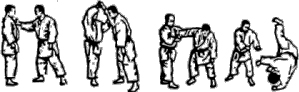 

10ème technique : Gammen Tsuki (Coup de poing direct)

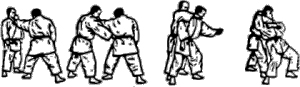 

11ème technique : Mae Geri (Coup de pied direct par devant)

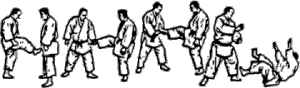 

12ème technique : Yoko Geri (Coup de pied de côté)

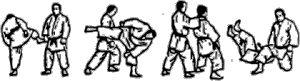 


2ème série Bukinobu (attaques avec armes) :
Tanto (Poignard)
13ème technique : Tsukkake (Coup direct)

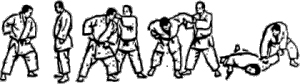 

14ème technique : Choku Tsuki (Pique à l'estomac)

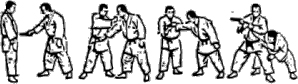 

15ème technique : Namame Tsuki (Coup de poignard venant de côté)

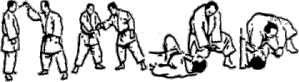 

Jo (Bâton)
16ème technique : Furi Age (Lever le bâton)

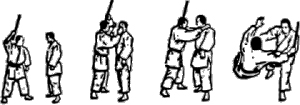 

17ème technique : Furi Oroshi (Fendre avec le bâton)

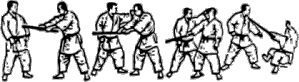 

18ème technique : Morote Tsuki (Coup de bâton tenu à deux mains)

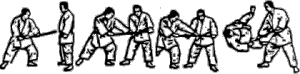 

(Revolver)
19ème technique : Shomen Tsuke (Menace de face)

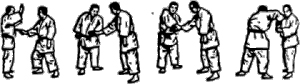 

20ème technique : Koshi Gamae (Menace de face avec révolver à la hanche)

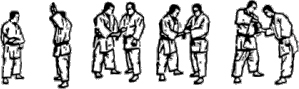 

21ème technique : Haimen Tsuke (Menace par derrière)

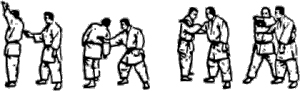 


Fermeture du Kata :